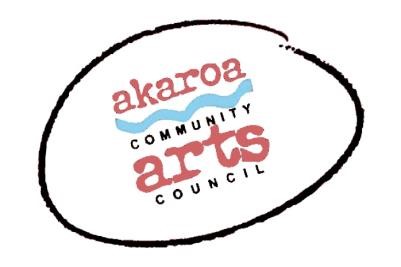 Akaroa Community Arts Council The Art of Fiction Writing 2022 with Carl NixonRegistration Form Dates:                Saturday July 9 and Sunday July 10, 2022 Terms Full Payment is required in advance to secure your place Internet banking is preferred to: Akaroa Community Arts Council Account:  BNZ 020832 0043919 02                                                 Code : Writing /Reference: your name. Places are limited and allocated on receipt of payment basis. If you are unable to attend the full course after payment for any reason, we are unable to refund your fees but will accept another participant arranged by yourself.  Provided by ACAC The tutor Carl Nixon Tea, coffee, hot chocolate, biscuits. Please bring Your own writing materials  I understand and accept the above terms and conditions. Your Name:                                                                                                                     Phone:   Email: Please register me for:                   The Art of Fiction Writing 2022:   two days $180    Your signature:                                                                                                               Date: Please sign the form, electronic signature is fine, scan it and email back to ACAC at art@akaroaarts.co.nz Thank you, we appreciate your participation. Start time:   10am to 4pm each day, 1-hour lunchbreak Venue:   Akaroa Boat Shed, 107 Beach Road, Akaroa. Course Cost:  $180 for both days 